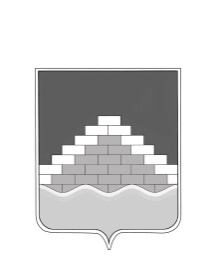 АДМИНИСТРАЦИЯ ГОРОДСКОГО ПОСЕЛЕНИЯ - ГОРОД СЕМИЛУКИСЕМИЛУКСКОГО МУНИЦИПАЛЬНОГО РАЙОНА ВОРОНЕЖСКОЙ ОБЛАСТИ___________________________________________________________________________________________________________________ул. Ленина, 11,  г. Семилуки, 396901, тел./факс (47372) 2-45-65ПОСТАНОВЛЕНИЕ12 мая 2022 г.№ 156Об утверждении Порядка подготовки документа планирования регулярных перевозок по муниципальным маршрутам на территории городского поселения – город СемилукиВ соответствии с частью 4 статьи 2  Федерального закона от 13.07.2015 № 220-ФЗ «Об организации регулярных перевозок пассажиров и багажа автомобильным транспортом и городским наземным электрическим транспортом в Российской Федерации и о внесении изменений в отдельные законодательные акты Российской Федерации» (далее - Федеральный закон от 13.07.2015 № 220-ФЗ), статьей 16 Федерального закона от 06.10.2003 № 131-ФЗ «Об общих принципах организации местного самоуправления в Российской Федерации» администрация городского поселения – город Семилуки Семилукского муниципального района Воронежской области постановляет:Утвердить Порядок подготовки документа планирования регулярных перевозок по муниципальным маршрутам регулярных перевозок на территории городского поселения – город Семилуки согласно приложению к настоящему постановлению. Подготовить и представить на утверждение Документ планирования регулярных перевозок по муниципальным маршрутам регулярных перевозок на территории городского поселения – город Семилуки на 2022 – 2027 годы с учетом положений Федерального закона от 13.07.2015 № 220-ФЗ.Опубликовать	настоящее постановление в газете «Семилукская жизнь» и разместить на официальном сайте Администрации городского поселения - город Семилуки www.Semiluki-gorod.ru.Контроль за исполнением настоящего постановления оставляю за собой.И.о. главы администрациигородского поселения – город Семилуки                                       И.В. ТрепалинПриложениек постановлению администрации городского поселения – город Семилуки от 12 мая 2022 г. № 156Порядок подготовки документа планирования регулярных перевозок
пассажиров и багажа автомобильным транспортом и городским наземным электрическим транспортом по муниципальным маршрутам регулярных перевозок в городе1. Общие положения  Настоящий Порядок определяет процедуру подготовки  и ведения документа планирования регулярных перевозок по муниципальным маршрутам на территории городского поселения – город Семилуки (далее - Порядок) разработан в целях реализации положений Федерального закона от 13.07.2015 № 220-ФЗ «Об организации регулярных перевозок пассажиров и багажа автомобильным транспортом и городским наземным электрическим транспортом в Российской Федерации и о внесении изменений в отдельные законодательные акты Российской Федерации» (далее — Федеральный закон от 13.07.2015 № 220-ФЗ).  Документ планирования регулярных перевозок разрабатывается структурным подразделением администрации города Семилуки с учетом положений Федерального закона от 13.07.2015 № 220-ФЗ, в компетенцию которого входит организация транспортного обслуживания населения и утверждается постановлением администрации городского поселения – город Семилуки.Документ планирования регулярных перевозок по муниципальным маршрутам регулярных перевозок на территории городского поселения – город Семилуки - это перечень мероприятий управленческого, законодательно-нормативного и организационно-технического характера по развитию регулярных перевозок в городе, подготовленный с учетом положений Федерального закона от 13.07.2015 № 220-ФЗ, в соответствии с настоящим Порядком.Основные понятия и термины, применяемые в настоящем Порядке и Документе планирования регулярных перевозок, используется в значениях, определенных Федеральным законом от 13 июля 2015 № 220-ФЗ, Федеральным законом от 8 ноября 2007 № 259-ФЗ «Устав автомобильного транспорта и городского наземного электрического транспорта» и Правилами перевозок пассажиров и багажа автомобильным транспортом и городским наземным электрическим транспортом, утвержденными постановлением Правительства Российской Федерации от 14 февраля 2009 № 112.В целях обеспечения открытости информации Документ планирования регулярных перевозок размещается на официальном сайте администрации города Семилуки. 2. Принципы подготовки Документа планирования регулярных перевозок  Документ планирования регулярных перевозок подготавливается сроком на пять лет.   Документ планирования регулярных перевозок включает в себя перечень планируемых мероприятий управленческого, законодательно-нормативного и организационно-технического характера, направленных на развитие регулярных перевозок по муниципальным маршрутам на территории городского поселения – город Семилуки.Документ планирования регулярных перевозок содержит в себе сведения о:а)	муниципальных маршрутах, отнесенных к соответствующему виду регулярных перевозок, с указанием номера и наименования маршрута;б)	планировании изменения вида регулярных перевозок на муниципальных маршрутах;в)	планировании установления, изменения и отмены муниципальных маршрутов;г)	планировании проведения открытых конкурсов на право осуществления перевозок по регулируемым/нерегулируемым тарифам на муниципальных маршрутах;д)	планировании проведения иных мероприятий, направленных на обеспечение транспортного обслуживания населения на территории городского поселения – город Семилуки.2.4.	 Внесение изменений в документ планирования регулярных перевозок осуществляется постановлением администрации городского поселения – город Семилуки.2.5.	Документ планирования регулярных перевозок размещается на официальном сайте Администрации городского поселения - город Семилуки www.Semiluki-gorod.ru.Структура и информация документа планирования регулярных перевозок.3.1. Документ планирования регулярных перевозок ведется в электронном виде и на бумажном носителе путем внесения сведений о мероприятиях, направленных на развитие регулярных перевозок на территории городского поселения – город Семилуки, по форме согласно приложению к настоящему Порядку.Документ планирования состоит из трех разделов:Раздел I - «Виды регулярных перевозок по муниципальным маршрутам»,Раздел II - «Муниципальные маршруты, в отношении которых предусмотрено изменение вида регулярных перевозок»,Раздел III - «План-график проведения открытых конкурсов по заключению договоров о выполнении работ, связанных с осуществлением регулярных перевозок по регулируемым/нерегулируемым тарифам и выдачи свидетельств и карт маршрутов об осуществлении перевозок по муниципальным маршрутам»,Раздел IV - «План проведения иных мероприятий, направленных на обеспечение транспортного обслуживания населения».Раздел I документа планирования, должен содержать информацию о каждом муниципальном маршруте со следующими сведениями:      а) порядковый номер записи в документе планирования;      б) номер и наименование муниципального маршрута в соответствии с реестром муниципальных маршрутов;      в) фактический вид регулярных перевозок, установленный для муниципального маршрута на момент утверждения документа планирования (по регулируемым тарифам/ по нерегулируемым тарифам);      г) планируемый вид регулярных перевозок на соответствующем муниципальном маршруте (по регулируемым тарифам/ по нерегулируемым тарифам);      д) дата изменения вида регулярных перевозок на соответствующем муниципальном маршруте (заполняется в случае изменения вида регулярных перевозок на муниципальном маршруте, должна соответствовать требованиям, указанным в пункте 3.7 настоящего Порядка).Раздел II документа планирования, должен содержать информацию о муниципальных маршрутах, подлежащих установлению, изменению или отмене, со следующими сведениями:а)	порядковый номер записи в документе планирования;б)	номер и наименование муниципального маршрута в соответствии с реестром муниципальных маршрутов;в)	вид изменения муниципального маршрута (установление, изменение или отмена);г)	содержание изменения (заполняется в случае установления нового или изменения действующего муниципального маршрута);д)	дата изменения (должна соответствовать требованиям, указанным в пункте 3.7 настоящего Порядка).Раздел III документа планирования, должен содержать информацию о муниципальных маршрутах, по которым запланированы мероприятия по заключению муниципальных контрактов (договоров) на выполнение работ, связанных с осуществлением регулярных перевозок по регулируемым/нерегулируемым тарифам, и выдаче свидетельств об осуществлении перевозок по муниципальным маршрутам, со следующими сведениями:а)	порядковый номер записи в документе планирования;б)	номер и наименование муниципального маршрута в соответствии с реестром муниципальных маршрутов;в) дата начала проведения конкурсных процедур в соответствии с Федеральным законом от 13.07.2015 № 220-ФЗ;г)	дата начала действия свидетельства об осуществлении перевозок по муниципальному маршруту.3.5.1. Регулярными перевозками по муниципальным маршрутам по регулируемым тарифам, являются перевозки, осуществляемые юридическими лицами и (или) индивидуальными предпринимателям (далее – перевозчики) с применением тарифов, установленных уполномоченным органом государственной власти Воронежской области.Отнесение регулярных перевозок по муниципальным маршрутам к перевозкам по регулируемым тарифам определяется небольшой интенсивностью пассажиропотоков, нерентабельностью пассажирских перевозок, обусловленной тарифной политикой, необходимостью возмещения из бюджета расходов перевозчика, связанных с предоставлением льготного проезда для отдельных категорий граждан в установленном порядке.Регулярными перевозками по муниципальным маршрутам по нерегулируемым тарифам, являются перевозки, осуществляемые с применением тарифов, установленных перевозчиком.3.6. Раздел IV документа планирования, должен содержать информацию о муниципальных маршрутах, на которых запланировано проведение иных мероприятий, направленных на обеспечение транспортного обслуживания населения, со следующими сведениями:а)	порядковый номер записи в документе планирования;б)	номер и наименование муниципального маршрута в соответствии с реестром муниципальных маршрутов городского поселения – город Семилуки;в)	наименование мероприятия (в том числе изменение техникоэксплуатационных условий на муниципальном маршруте, установление, упразднение, переименование остановочного пункта на муниципальном маршруте);г)	содержание мероприятия;д)	срок проведения мероприятия.Сроки (даты) проведения мероприятий, связанных с изменением вида регулярных перевозок, изменением или отменой муниципальных маршрутов, должны указываться в документе планирования с учетом необходимости извещения об этих мероприятиях перевозчиков, осуществляющих регулярные перевозки по муниципальным маршрутам, не позднее, чем за сто восемьдесят дней до дня вступления в силу постановления администрации городского поселения – город Семилуки об утверждении документа планирования регулярных перевозок (о внесении изменений в документ планирования регулярных перевозок).В случае необходимости внесения изменений, дополнений в Документ планирования регулярных перевозок, изменения сроков исполнения мероприятий или ответственного исполнителя, соответствующие изменения, дополнения вносятся в Документ планирования регулярных перевозок без продления периода его действия.          Приложениек Порядку подготовки документа планирования регулярных перевозок по муниципальным маршрутам на территории городского поселения – город СемилукиДокумент планирования регулярных перевозок по муниципальным маршрутам на территории городского поселения – город Семилуки на 2022 – 2027 годыРаздел 1. «Виды регулярных перевозок по муниципальным маршрутам»Раздел II. «План изменения муниципальных маршрутов»Раздел III. «План-график проведения открытых конкурсов  по заключению договоров на выполнение работ, связанных с осуществлением регулярных перевозок по регулируемым/нерегулируемым тарифам и выдачи свидетельств об осуществлении перевозок по муниципальным маршрутам»Раздел IV. «План проведения иных мероприятий, направленных на
обеспечение транспортного обслуживания населения»№ п/пНомер и наименование муниципального маршрутаФактический вид регулярных перевозок на муниципальном маршруте№ п/пНомер и наименование муниципального маршрутаВид изменения муниципального маршрута (установление, изменение, отмена)Содержание измененияДата изменения№ п/пНомер и наименование муниципального маршрутаФактический вид регулярных перевозок на муниципальном маршрутеПланируемый вид регулярных перевозок на муниципальном маршрутеСрок проведения конкурсной процедуры в соответствии с Федеральным законом № 220- ФЗДата начала действия свидетельства об осуществлении перевозок по муниципальному маршруту№ п/пНомер и наименование муниципального маршрутаНаименование мероприятияСодержание мероприятияСрок выполнения мероприятия